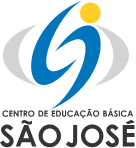                          FUNDAÇÃO EDUCACIONAL CLAUDINO FRANCIO
                                   CENTRO DE EDUCAÇÃO BÁSICA SÃO JOSÉ                                                                                                    Sorriso/MT 27/04/2020PREZADAS FAMÍLIAS!                       O Centro de Educação Básica São José utilizará a plataforma Google For Education que oferece várias ferramentas para melhor atender nossos alunos.                       A partir desta semana iniciaremos, através da ferramenta Google Meet um momento especial de conversa dos professores com seus alunos. Para isso, segue abaixo um tutorial explicativo:COMO ACESSAR A PLATAFORMA ATRAVÉS DO GOOGLE MEET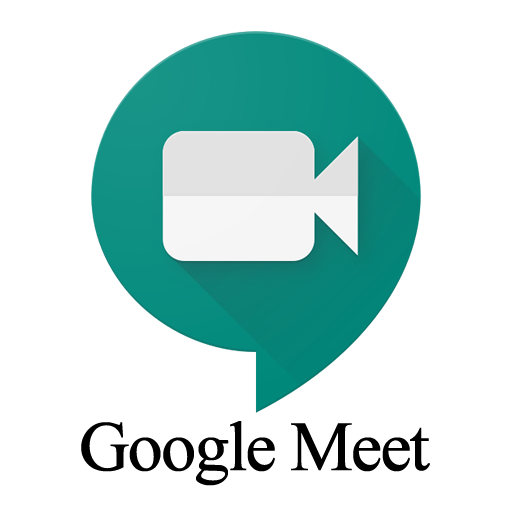 Aos Alunos/Responsáveis
Para acessar as videoaulas transmitidas ao vivo pela escola você deve:CASO FOR ACESSAR VIA SMARTPHONE1º Passo: Baixe o GOOGLE MEET no APP STORE ou no PLAY STORE.2º Passo: Instale o APP.3º Passo: Clique no link enviado pela escola, (irá solicitar como deseja abrir, selecione o Google Meet. Pronto!
Obs: Assim você estará apto a assistir as videoaulas transmitidas pela escola.
 CASO FOR ACESSAR VIA PC/NOTEBOOK1º Passo: Copie o link enviado pela escola e cole no seu navegador.Ex: Google Chrome, Mozila Firefox.
Obs: Assim você estará apto a assistir as videoaulas transmitidas pela escola.
O link da reunião será disponibilizado pelos professores no grupo de WhatsApp dos pais no dia da videoaula, uns 30 minutos antes, juntamente com a orientação sobre o material necessário que será utilizado para já deixarem organizado. Na terça-feira, dia 28/04/2020 será o primeiro encontro através do Google Meet. Neste momento os professores irão reencontrar as crianças, conversar sobre este momento que estamos passando e orientar sobre como utilizar/configurar a ferramenta.Informamos que esta atividade não é obrigatória. Os professores do Ensino Fundamental I (2º ao 5º ano) estarão disponíveis uma vez ao dia para atender os alunos. Segue a tabela com o horário de cada turma:Cronograma GOOGLE MEET – Ens Fundamental I CEBSJ. Estamos com muita saudade. Cuidem-se! Atenciosamente, Equipe PedagógicaHorário Turmas MatutinoSegunda-feira 27/04/2020Segunda-feira 27/04/2020Segunda-feira 27/04/2020Dia de recebimento do comunicado e organização das famílias.Dia de recebimento do comunicado e organização das famílias.Dia de recebimento do comunicado e organização das famílias.14h às 15h4º ano A – Professora Dilck (atenderá os alunos hoje à tarde, pois terça e quarta fará a viagem de retorno).4º ano A – Professora Dilck (atenderá os alunos hoje à tarde, pois terça e quarta fará a viagem de retorno).Terça- feira 28/04/2020Terça- feira 28/04/2020Terça- feira 28/04/20208h30 às 9h301º ano A – Professora Samara9h30 às 10h302º ano A – Professora Graciele8h30 às 9h303º ano A – Professora Maiara9h30 às 10h303º ano B – Professora SilianeNão terá4º ano A – Professora Dilck   (Terça e quarta estará em viagem)8h30 às 9h305º ano A – Professora LiaQuarta-feira 29/04/2020Quarta-feira 29/04/2020Quarta-feira 29/04/20208h30 às 9h301º ano A – Professora Samara9h30 às 10h302º ano A – Professora Graciele8h às 9h2º ano A – Teacher Luciana (inglês)8h30 às 9h303º ano A – Professora Maiara9h30 às 10h303º ano B – Professora SilianeNão terá4º ano A – Professora Dilck (Terça e quarta estará em viagem)9h10 às 10h4º ano A – Teacher Luciana (inglês)8h30 às 9h305º ano A – Professora Lia10h 10 às 11h 5º ano A – Teacher Luciana (inglês)Quinta-feira 30/04/2020Quinta-feira 30/04/2020Quinta-feira 30/04/2020Não terá1º ano A – Professora Samara10h às 11h1º ano A – Teacher Luciana (inglês)9h30 às 10h302º ano A – Professora Graciele8h30 às 9h303º ano A – Professora Maiara7h30 às 8h303º ano A – Teacher Luciana (inglês)9h30 às 10h303º ano B – Professora Siliane8h30 às 9h303º ano B – Teacher Luciana (inglês)9h às 10h4º ano A – Professora Dilck8h30 às 9h305º ano A – Professora LiaHorário Turmas VespertinoSegunda-feira 27/04/2020Segunda-feira 27/04/2020Segunda-feira 27/04/2020Dia de recebimento do comunicado e organização das famílias.Dia de recebimento do comunicado e organização das famílias.Dia de recebimento do comunicado e organização das famílias.15h30 às 16h304º ano B – Professora Dilck (Fará atendimento hoje, pois terça e quarta estará em viagem de retorno).4º ano B – Professora Dilck (Fará atendimento hoje, pois terça e quarta estará em viagem de retorno).Terça- feira 28/04/2020Terça- feira 28/04/2020Terça- feira 28/04/202014h às 15h 1º ano B – Professora Eliane13h30 às 14h301º ano C – Professora Franciele13h às 14h2º ano B – Professora Rozane13h às 14h3º ano C – Professora MarleteNão terá 4º ano B – Professora Dilck15h às 15h504º ano B – Teacher Abielly (inglês)13h30 às 14h304º ano C – Professora Odete16h às 16h504º ano C – Teacher Abielly (inglês)15h30 às 16h305º ano B – Professora Lia Quarta-feira 29/04/2020Quarta-feira 29/04/2020Quarta-feira 29/04/202014h às 15h 1º ano B – Professora Eliane13h30 às 14h301º ano C – Professora Franciele13h às 14h2º ano B – Professora Rozane13h às 14h3º ano C – Professora MarleteNão terá4º ano B – Professora Dilck13h30 às 14h304º ano C – Professora Odete15h30 às 16h305º ano B – Professora Lia 14h30 às 15h305º ano B – Teacher Luciana (inglês)Quinta-feira 30/04/2020Quinta-feira 30/04/2020Quinta-feira 30/04/202014h às 15h 1º ano B – Professora Eliane13h às 13h501º ano B – Teacher Abielly (Inglês)13h30 às 14h301º ano C – Professora Franciele15h10 às 16h1º ano C – Teacher Abielly (Inglês)13h às 14h2º ano B – Professora Rozane14h 10 às 15h2º ano B – Teacher Abielly (Inglês)13h às 14h3º ano C – Professora Marlete16h10 às 17h3º ano C – Teacher Abielly (Inglês)15h às 16h4º ano B – Professora Dilck13h30 às 14h304º ano C – Professora Odete15h30 às 16h305º ano B – Professora Lia 